單元四	貪污零容忍情境討論 小息時，看到有同學在小食部插隊……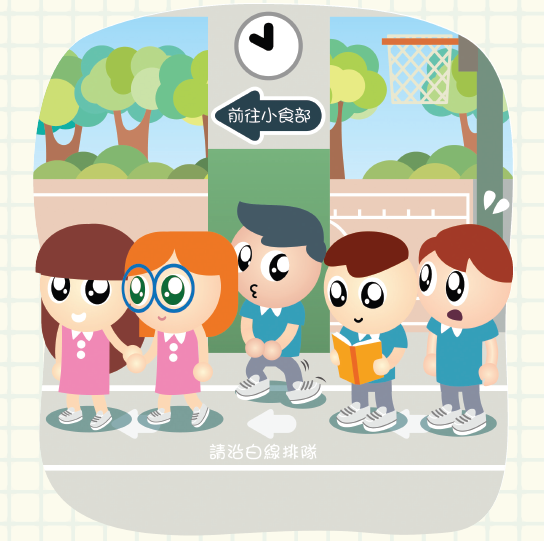 你會怎樣做？___________________________________________________________如果不理會，會有什麼後果？______________________________________________________________________________________________________________________單元四	貪污零容忍情境討論 班長發現同學抄功課，同學將一包零食遞給班長，請他不要告訴老師，班長答允。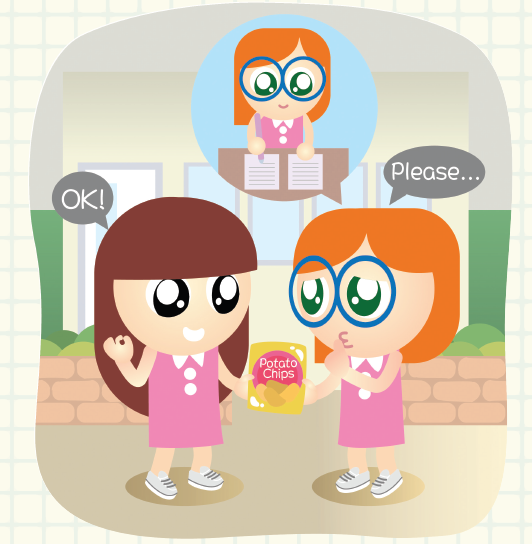 你在旁聽到他們的對話，你會怎樣做？___________________________________________________________如果不理會，會有什麼後果？______________________________________________________________________________________________________________________單元四	貪污零容忍「如果他們收取利益」結局創作工作紙為短片中其中一個情境編寫「如果他們收取利益」的另一個結局